В Ярославле проходят Лермонтовские дниМероприятие организованы ко дню рождения поэтаАнастасия ГОЛУБЕВА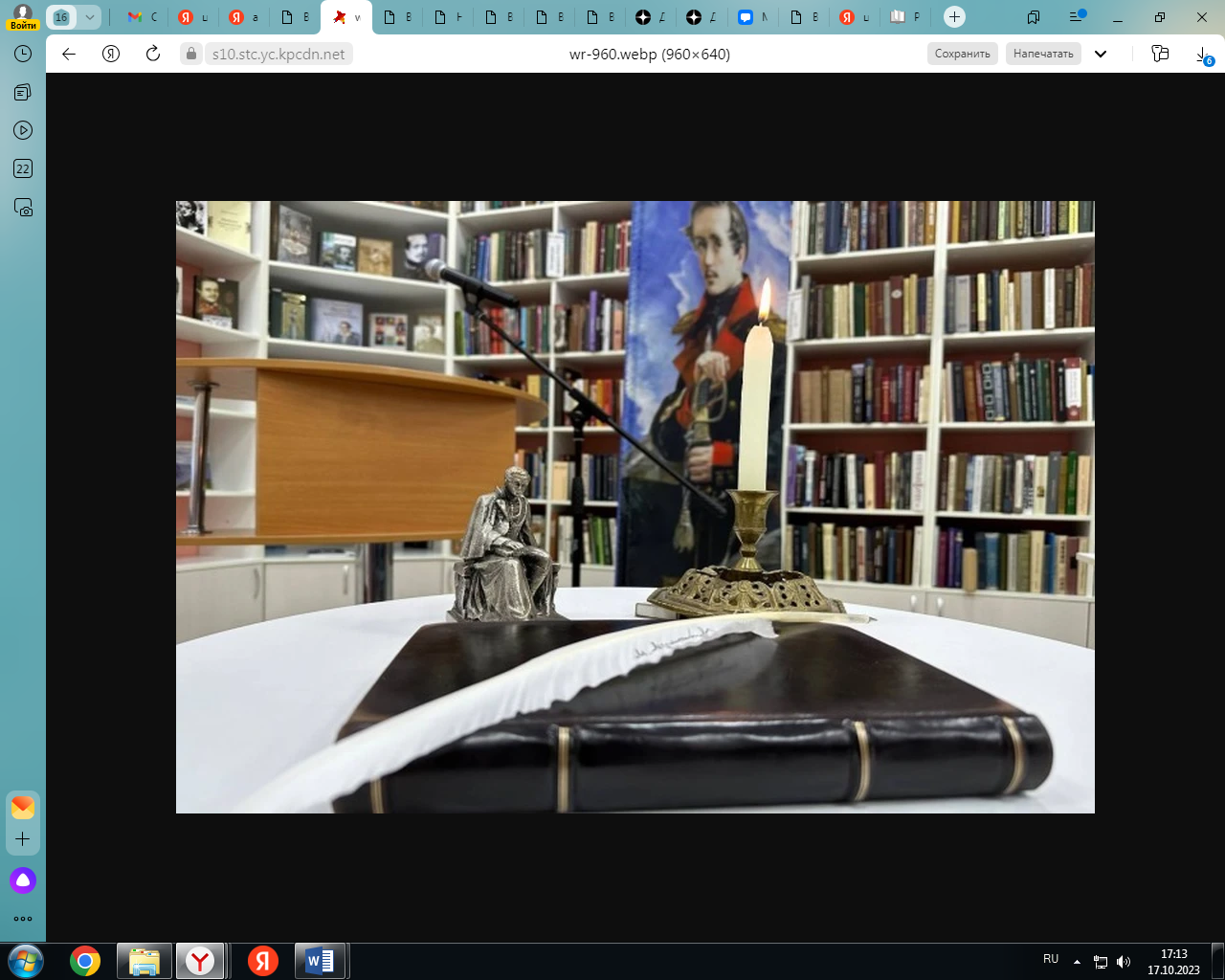 Фото: Правительство Ярославской областиВ Ярославле проходят Лермонтовские дни. Мероприятие организованы ко дню рождения поэта, который будет отмечаться 15 октября. Сегодня, 12 октября, прошло открытие Лермонтовских чтений.– Сегодня состоялось открытие XXIII Лермонтовских чтений, где будут освещены новые краеведческие изыскания, биографические, филологические и искусствоведческие аспекты лермонтовского наследия. Выступят ученые из Москвы и Подмосковья, Санкт-Петербурга, Пятигорска Ставропольского края, города Бородино Красноярского края, Рыбинска и Ярославля, – отметила министр культуры Ярославской области Марина Васильева. – Очень интересно, что пространство модельной библиотеки позволяет проводить мероприятия в самых разных форматах, от шествия участников бала-маскарада до создания фетровой броши «Парусник».В субботу пройдут мастер-классы по созданию пейзажей и аксессуаров по мотивам произведения Михаила Лермонтова «Парус». В воскресенье читателей ждут экскурсии «Библиотека нашего времени», презентация изданий с автографами известных лермонтоведов, встреча с молодыми поэтами, а также фильма «Загадка Н. Ф. И.»Анастасия ГОЛУБЕВА